ПАСПОРТ СПЕЦИАЛИСТА (НАУЧНЫЙ ПРОФИЛЬ),члена Ученого совета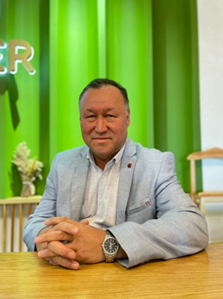 Место работы: Академия государственного управления при Президенте КР им. Жусупа АбдрахмановаДолжность: Директор Института исследований развития государственного управления Паспортные и контактные данные: ID 2278542, МКК 211012 от 05.07.2021г.Характер занятий по должности: руководительGIZ – исследование на тему «Неформальный рынок труда в сельских регионах», октябрь-ноябрь 2012 г.АГУПКР – Тренинги для министерств и ведомств КР на тему «Стратегическое планирование» и «Управление программами и проектами развития в КР»Ноябрь 2012 г. – март 2013 г.Хельветас/ИККО – исследование на тему ««Определение и разработка финансовых инструментов, улучшающих доступ к финансам для участников ЦДС в плодоовощном секторе Кыргызстана с целью повышения доходов фермеров»Май-август, 2013 г.AFC Consultants, Germany – Исследование на тему «Финансирование ЦДС в агробизнесе», член команды исследователей, февраль-июнь 2014 г.JICA-Кыргызстан – Исследование на тему «Вступление Кыргызстана в ТС и его воздействие на сельское хозяйство», руководитель команды экспертов, февраль-март 2015 г.GIZ Program «Содействие региональной торговле в ЦА», Исследование на тему «Возможные направления регионального сотрудничества с целью упрощения процедур торговли между странами Центральной Азии», эксперт по сельскому развитию, Август-Октябрь 2015г.
Научные исследования:  Во время обучения в Аспирантуре Академии Управления при Президенте Кыргызской Республики на кафедре макроэкономики написал кандидатскую диссертацию без защиты по теме «Экономический механизм государственного регулирования и поддержки развития сельскохозяйственного производства» 2002-2004 гг.Обучения/семинары/конференции:Г.Сеул, Южная Корея – участие в ознакомительном туре по корейским предприятиям в сфере АПК, цифровизации, научных исследований для АПК. (декабрь 2019 г.)Г.Сеул, Южгая Корея – Участие в Международной конференции По новым финансовым инструментам в жилищном финансировании,  KAHF, декабрь 2108 г.Г.Вашингтон, США – участие в Международной конференции по жилищному финансированию, Всемирный Банк, май 2017 г.Г.Обихиро, Япония – Тренинговая программ для кыргызских предпринимателей в сфере АПК по созданию и продвижению системы торгово-логистических центров на примере Японии, JICA, март 2017 г.Г.Бишкек, ИКМ, - 2015 г., аттестация на сертификат СМС – Certified Management Consultant  Г.Обихиро, Япония – Тренинговая программа для участников из стран СНГ и Монголия «Организация управления агропромышленным производством», JICA, июль-август 2014 г.Бишкек - Школа корпоративного управления при Фондовой бирже КР. Тренинг для тренеров на тему «Институциональное развитие для корпоративного управления в Кыргызстане», модуль «Стратегическое планирование и управление», сентябрь 2012 г.Баку, Азербайджан – FAO, Международный семинар на тему «Усиление потенциала МСХ в Центральной Азии и Кавказа по поддержке цепи добавленной стоимости», июль2011 г. Душанбе, Таджикистан -МОТ/ILO-GTZ, Международный курс «Ключ к успешному микрофинансированию. Искусство 	управления для достижения лучших результатов», Сертификат, июнь 2009 г. Бишкек – IFC, «Обслуживание ипотечных кредитов. Особенности работы с проблемными кредитами», Тренинг для тренеров, Сертификат, март, 2009 г. Англия – INTRAC, Эффективное управление для развития, Лондон, май 2006.Германия – IIFAC, семинар-тренинг по «Картированию последствий» (Outcome Mapping) Лебенсгартен, февраль .Англия – консалтинговая компания HTSPE, подготовка технических  предложений, управление проектами развития, Лондон, январь 2004.	 Канада – Международный курс по оценке развития, Оттава,Всемирный Банк, июнь .	Турция – Участие в конференции по теме «Система определения сельскохозяйственных приоритетов», г. Анталия, январь .Латвия, Молдавия - Обмен опытом по проектам ВБ «Финансирование села» октябрь .США - Участие в обучающей программе по микрофинансированию для стран Восточной Европы и Азии, январь ., г.Вашингтон; Финляндия - Учебная программа для банковских тренеров при Бнковском Учебном центре НБКР, сентябрь 1998 г, сертификат. Япония - Участие на семинаре «Финансирование сельского хозяйства Японии», октябрь .Германия - годичная стажировка по менеджменту, 1995-1996 гг.Кыргызстан – Академия управления при Президенте КР, Аспирантура, 4-й курс, подготовка кандидатской диссертации на тему «Экономический механизм государственного регулирования и поддержки развития сельскохозяйственного производства в Кыргызской Республике».Разработаны собственные тренинговые модули и провожу семинары и тренинги по Менеджменту, Управлению программами и проектами, Построение системы Мониторинга и оценки, Микрофинансированию, Ипотечному кредитованию. РЕЗЮМЕСпециальность (шифр), по которой может проводить экспертизу в составе совета 08.00.10 Основная смежная специальность (шифр), по которой может проводить экспертизу в составесовета 08.00.05